          7- мĕш класра чăваш чĕлхипе ирттернĕ уçă урок конспекчĕТема:  Пулăшу пĕлтерĕшлĕ пуплев пайĕсемУрок тĕсĕ:  пĕтĕмлетÿ урокĕУрок форми:   экскурси урокСапăрлăх тĕллевĕ: пĕр-пĕрин шухăшне, калаçăвне итлеме хăнахтарасси; ачасен тавçăрулăхĕпе ăнкарулăхне аталантарасси;  ĕçе юратса тума вĕрентесси; ачасене пĕр-пĕринпе  туслă пулма, пĕр-пĕрне пулăшма хăнăхтарасси.Пĕлÿ тĕллевĕ: «Пулăшу пĕлтерĕшлĕ пуплев пайĕсем» пайра мĕн вĕреннине аса илсе пĕтĕмлетсе хăварасси.Аталантару тĕллевĕ: морфологи правилисемпе пуплевре,(калаçура, çырура) тĕрĕс усă курма хăнăхтарасси, ачасен пуплев культурине тата логикăллă шухăшлав ăсталăхне çирĕплетесси.Урок  мелĕсемпе меслечĕсем: учитель сăмахĕ, ачасен калаçăвĕ, ыйту-хурав, пĕтĕмлетÿсем туни, ĕçе хаклани, таблицăна тултарни, кластер туни.Пуплеве аталантармалли хăнăхусем: карточкăсем.Урока йĕркелесе янă тапхăр: ачасене çепĕç пуплев саманчĕпе тата ребус шутлаттарса урок теми патне илсе çитерни.Урокра кирлĕ хатĕрсем: проектор,  экран,  карточкăсем, маршрут хучĕ, валеçÿ хатĕрĕсем.          Урок юхăмĕ:1.Учитель.   Ырă кун пултăр, ачасем! Эпĕ сирĕнпе тĕл пулма, сире курма, пĕрле  ĕçлеме  питĕ хавас. Айтăр-ха пĕр-пĕрин çине ăшшăн пăхса илер, йăл кулар – ĕçе пикенер. Ачасем, паян эпир сирĕнпе  экскурсие каятпăр. Ăçта тетĕр? Чăваш чĕлхи музейне. Унти тĕрлĕ кăсăклă пÿлĕмсене çитсе курăпăр. Кашни залра пире тĕрлĕ ĕçсем кĕтеççĕ. Эсир хатĕр-и?  Чăваш чĕлхи музейне  кайма эпĕ сире çул çÿрев хутне паратăп. Кунта сирĕн паянхи числона тата урок темине палăртмалла. Анчах та пирĕн урокăн теми паллă мар… Апла пулсан  сирĕнпе ăна часах тупатпăр.2.Учитель. (2-мĕш слайд) Экран çинче  ребус. Ачасем,  тимлĕрех пăхăр-ха,  çак ребусăн тупсăмĕ мĕнле-ши?( Ачасен хуравĕсем.)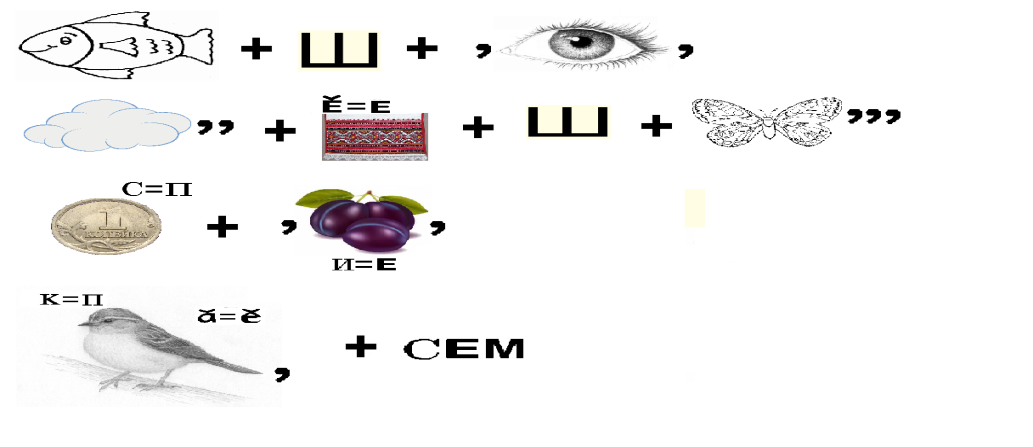 Мĕнле шутлатăр, ачасем, эпир паянхи урокра мĕн çинчен калаçатпăр-ши? ( Ачасен хуравĕсем. )– Çапла ачасем, паян эпир сирĕнпе пулăшу пĕлтерĕшлĕ пуплев пайĕсем çинчен  калаçатпăр, «Пулăшу пĕлтерĕшлĕ пуплев пайĕсем» ятлă чăваш чĕлхи музейĕнче пулса куратпăр. (3мĕш слайд)  Апла пулсан унта пулма ачасем хамăр ума мĕнле тĕллев лартатпăр-ха? (Ачасен хуравĕсем: Пулăшу пĕлтерĕшлĕ пуплев пайĕсене аса илмелле, вĕсен ушкăнĕсене палăртма пĕлмелле, тĕрĕс çырмалла, пуплевре тĕрĕс усă курмалла)   Тĕрĕс ачасем, паянхи урокра эпир пулăшу пĕлтерĕшлĕ пуплев пайĕсем çинчен мĕн вĕреннине аса илсе пĕтĕмлетсе хăваратпăр.(4мĕш слайд)3. Учитель. Атьăр-ха çул çÿрев хучĕ çине паянхи  числопа тема ятне çыратпăр. (4-мĕш слайд).    Халĕ ачасем, сирĕнпе эпир «Пулăшу пĕлтерĕшлĕ пуплев пайĕсем» музея кĕме хатĕрленетпĕр. Музейра ачасем хавăра тытмалли йĕркене эсир пĕлетĕр паллах. Унта сирĕн хăвăра сăпайлă тытас пулать, тимлĕ итлеме пĕлмелле. Музея  кĕме пирĕн билет илмелле, ăна эпир ыйтусем çине хуравласа илетпĕр. (5-мĕш слайд)Акă 1 ыйту: Чăваш чĕлхинче миçе пулăшу пĕлтерĕшлĕ пуплев пайĕ? (3) Тĕрĕс. Малалла 2 ыйту: Пулăшу пĕлтерĕшлĕ пуплев пайĕсен грамматика паллисем пур-и?(Çук. Вĕсем япаласене те,вĕсен паллисене те,ĕçĕ те кăтартмаççĕ, хăйсем тĕллĕн предложени членĕ пулмаççĕ)Маттур. Акă тата 3 ыйту: Пулăшу пĕлтерĕшлĕ пуплев пайĕсем чĕлхере мĕн тума пулăшаççĕ? (Ку пуплев пайĕсем тулли пĕлтерĕшлĕ сăмахсемпе сăмах ушкăнĕсене пĕр-пĕринпе çыхăнма пулăшаççĕ.) - Маттур, питĕ аван, эсир пурте билетсем илме пултартăр, халĕ эпир ирĕккĕнех, пĕр чăрмавсăрах музея кĕме пултаратпăр. (билетсем валеçсе паратăп)4.Учитель. Çапла ачасем, эпир сирĕнпе музея кĕтĕмĕр. Музейра тĕрлĕ пÿлĕмсем. Пирĕн умра - пĕрремĕш пÿлĕм, анчах унăн ятне асамлă схемăпа вăрттăнлатнă. Айтăр-ха пурте пĕрле тупсăмне шыраса тупар. Панă числосенчен тухса пыракан стрелкăсем сас паллисене палăртаççĕ, вĕсенчен пире кирлĕ сăмах пулать. Мĕн ятлă пÿлĕме лекетпĕр-ши  эпир?(6-мĕш слайд)СХЕМА Паллах, эпир  ХЫÇ СĂМАХ  ятлă пÿлĕм умĕнче тăратпăр, унта кĕрсе тухмашкăн каллех пирĕн ыйтусем çине хуравламалла. Акă вĕсем:1) Мĕне хыç сăмах теççĕ? (Пĕлтерĕшлĕ сăмахсем хушшине тăрса вĕсен ςыхăнăвне палăртакан пулăшу сăмахĕсене хыς сăмахсем теςςĕ)2)Пĕлтерĕшне кура хыç сăмахсем мĕнлисем пулаççĕ? (Çыхăнури пĕлтерĕшне кура хыς сăмахсем ςакнашкаллисем пулаςςĕ: Вырăн пĕлтерĕшне палăртаканнисем,  вăхăт пĕлтерĕшне палăртаканнисем,  виςе пĕлтерĕшне палăртаканнисем, танлаштару пĕлтерĕшне палăртаканнисем, майлăха палăртаканни, пуплев япалине пĕлтерекеннисем, хирĕςлеве пĕлтерекеннисем, кам-мĕн валли тунине пĕлтерекеннисем, сăлтав пĕлтерĕшне палăртаканнисем)(7-мĕш слайд)Халĕ  эпир  ачасем сирĕнпе çул çÿрев хучĕ çинчи 1-мĕш ĕçе тăватпăр. Виçĕ пăнчă вырăнне тивĕçлĕ хыç сăмахсем çырса хумалла.   1 мĕш ĕç.  Кирлĕ хыç сăмахсем кĕртсе текста çырса илĕр.   1.Йывăç хушшинчен кĕленче …(евĕр) кăвак Атăл шăппăн хумханса выртни курăнать. 2.Куккана …(кура) эпĕ те музыкăна питĕ юратса пăрахрăм. 3.Мучар хăйĕн … (валли ) çĕнĕ çурт лартрĕ. 4.Çуркунне çывхарнă …(май) кун вăрăмланнăçем вăрăмланчĕ. 5. Чÿречене уçнă …(пирки) уçă çил кĕрет. 6. Çĕрĕпех çил-тăман алхаснă…(хыççăн)çанталăк лăпкă тăрать.7.Тавралăх тĕттĕмленнĕ …(çĕре) эпир киле çитрĕмĕр.   Усă курмалли сăмахсем: кура, валли,хыççăн , çĕре, пирки, евĕр, май5.Учитель. Маттур, ачасем. Малалла эпир сирĕнпе иккĕмĕш пÿлĕм патне çитсе чарăнтăмăр. Мĕн ятлă-ши вăл? Унăн ятне тупса палăртмалла. Ăна пĕлме  пирĕн çакăн пек ĕç тумалла. Панă клеткăсенче сăмахсем пытаннă. Вĕсене ыйтусем парса хуравламалла. Пĕрремĕш клеткăри саспаллисене çÿлтен аялалла вуласан эсир иккĕмĕш пÿлĕм ятне тупатăр. Пурте  хатĕр-и ? Апла пулсан итлĕр.(8-мĕш слайд)1)Ăшă сăмахăн антонимĕ?(Сивĕ)2)Пĕр пек илтĕнекен, анчах тĕрлĕ пĕлтерĕшлĕ сăмахсене мĕн  теççĕ?(Омонимсем)3)Хĕвелтен  пиллĕкмĕш планета? (Юпитер)4)Хĕр ача ячĕ?6.Учитель  Маттур ачасем! (9-мĕш слайд) Тĕрĕс, ку пÿлĕм СОЮЗ ятлă. Унта  кĕме пирĕн каллех ыйтусем çине хуравламалла. 1)Мĕнле пуплев пайне союз теççĕ? (Предложенин пĕр йышши членĕсене, хутлă предложенин пайĕсене пĕр-пĕринпе ςыхăнтаракан пулăшу сăмахĕсене союз теςςĕ) 2)Пĕлтерĕшне кура союзсем мĕнлисем пулаççĕ? Вĕсем мĕнсене çыхăнтараççĕ? (Пĕлтерĕшне кура союзсем сыпăнуллисем тата пăхăнуллисем пулаςςĕ. Сыпăнуллă союзсем предложенири икĕ е темиςе пĕр йышши члена е хутлă предложенири пĕр тан пайсене ςыхăнтараςςĕ. Вĕсем виςĕ ушкăна пайланаςςĕ:сыпăнтару,уйăру,хирĕςлев. Пăхăнуллă союзсем хутсăр предложенин пайĕсене ςыхăнтараςςĕ.) Учитель  Малалла каллех эпир çул çÿрев хучĕ çинче панă 2-мĕш ĕçе  тăватпăр.    2-мĕш ĕç Точкăсем вырăнне кирлĕ союзсем, чарăну паллисем лартса предложенисене çырса илĕр. 1. Алăк уçăлчĕ …(те), пÿрте палламан çын кĕрсе тăчĕ. 2. Çур çĕр те çитрĕ ĕнтĕ …,(анчах) ыйхă килмест.3…(Пĕрре) шăм-шак çÿçенчĕ, …(тепре) сивĕ юхăм кĕлетке тăрăх каллĕ-маллĕ выляма тытăнчĕ.4.Ĕнер хуларан автобус килеймерĕ, ...(мĕншĕн тесен) кунĕпех çил-тăман алхасрĕ. 5. Хăй пирки сăмах пĕттĕр … (тесе) Александр пуринпе те килĕшрĕ.6…(Ни) эпĕ сăмах тапратма пĕлмерĕм, …(ни) Артемий Ефимович чуне уçма хăймарĕ.Усă курмалли союзсем: тесе, те, ни-ни, мĕншĕн тесен, пĕрре-тепре, анчах.7.Учитель. Союз  ятлă пÿлĕмрен эпир чиперех  тухрăмăр. Малалла каятпăр. Халĕ эпир сирĕнпе тепĕр пÿлĕм патне çитрĕмĕр. Пирĕн умра - виççĕмĕш зал. Ун ятне тупса палăртмашкăн ачасем эпир тупмалли юмахсен тупсăмне тупăпăр. Çав сăмахсен юлашки сас паллисемпе усă курса  пÿлĕм ятне пĕлмелле. Эсир хатĕр-и ? Апла пулсан тимлĕ итлĕр, тупсăмне шыратпăр.Тупмалли юмахсем (11 мĕш слайд)Ĕçлекеншĕн нихăçан та çитмест, юлхав çыншăн ытлашши . (Вăхăт.) Пĕчĕкскер, хитрескер, çĕр мăкăртса тухнăскер. (Кăмпа.)     3.  Çунатсăр вĕçет, урасăр чупать.(Пĕлĕт) е (Шурă та, кăвак та- никам та улăхса тытаймасть)     4. Шăлĕ пур, çăварĕ çук. (Пăчкă)     5. Алăсăр, урасăр пÿрт лартрĕ. (Кайăк.)   (12- мĕш слайд)     8.Учитель. Маттур, ачасем. Татăк ятлă зала кĕретпĕр. (13-мĕш слайд) Татăксем çинчен аса илер-ха. 1.Мĕнле сăмахсене татăксем теççĕ? (Предложенин членĕсене е пĕтĕм предложение ςĕнĕ сĕм паракан пулăшу сăмахĕсене татăксем теςςĕ) 2.Татăксем мĕнле ушкăнсем çине пайланаççĕ? (1.Предложенин шухăш тытăмне уçăмлатаканнисем, 2. Предложенин тĕллевнепалăртаканнисем, 3.Предложенинçуклăхнепалăртаканнисем,4.Сăмах тăваканнисем, 5.Модальлĕхе палăртаканнисем, 6.Пахалăх виçине палăртаканнисем).Учитель. Çул çÿреври 3-мĕш ĕçе пăхатпăр, унта сирĕн скобкăсене уçса татăксене тĕрĕс çырса илмелле.   3 мĕш ĕç.   Скобкăсене уçса тĕрĕс çырса илĕр.  1.Кирлех (тĕк) çыранта пĕр-пĕр янтă кимĕ тупса хăвăнах кĕсменпе авăсмалла. (С.Мерч.) 2. Тĕллесе мар, чуххăмăн (çех) переççĕ егерьсем. 3. (Чи) интереслĕ вырăна çитсен чарăнмалла пулчĕ тата. 4. Ку çаран çинче Алексей пусман вырăн та хăварман-(çке) (А.Аф.) 5. Тен, пырăпăр та-(ха)? 6. Ташлама юлмастăр-(им) вара? (В.Сад.) 7. Лавпа Пăртас ял çыннисем илсе кайнă -(мĕн) летчиксене. (А.Ем.) 8.(Ара) ялта çынни (те) пăч-пач (çеç) тăрса юлнă пуль çав.9. Учитель. Малалла  шăм-шака хускатмалли зал «Кану пÿлĕмĕ». (14-мĕш слайд) (Кĕлеткене кантарни.)Унта кĕрсе эпир тĕрлĕ хусканусем туса хамăрăн шăмшака кантаратпăр.Пĕрре, иккĕ – эп тăратăп,Виççĕ, тваттă – ал çупатăп;Пиллĕк, улттă – эп утатăп,Çиччĕ, саккăр – эп чупатăп, Тăххăр, вуннă – эп ларатăп.10.Учитель.  Эпир тĕрлĕ хускану туса хамăрăн шăм-шака  кантартăмăр. Халĕ шăппăн вырнаçса ларатпăр. Ачасем, пирĕн тепĕр зала кĕмелли юлчĕ. Вăл -«Пултарулăх пÿлĕмĕ.»(15-мĕш слайд)     Сире кунта текст панă. Эпир  ăна тимлĕ вуласа  ăнлантпăр.Текстăн ятне тупатпăр, темине палăртатпăр, тĕп шухăшне ăнланатпăр. Текстри  хыç сăмахсене, союзсене, татăксене тупса палăртатпăр. Текст    Çут çанталăкпа этем хушшинче çыхăну мĕнле-ши халь?Тепĕр чухне çут çанталăка вăрçатпăр. Вăл вара çынна пачах та асăрхамасть. Хăй йĕркипе пурăнать. Мĕн пулса иртмелли унта пулса иртетех.    Айккинче пăхса лармаллине пĕлтермест ку. Килĕшÿ, тавралăха пулăшни, ăнланни кирлĕ. Çакна пирĕн мăн асаттесем лайăх пĕлнĕ. Вĕсем çĕрпе калаçма пултарнă. Пирĕн пек чăрсăр пулман, çут çанталăка амантман.   Эпир хамăрăн пĕлÿпе мухтанатпăр. Тĕнчемĕр те пирĕн алăра иккен, никама та пуç таймастпăр, никамран та хăрамастпăр, мĕн тăвас тенине тăватпăр.Кайран... Çут çанталăк хамăра лайăхрах тăн кĕртсе илсен тин чăн-чăн хуçа кам пулнине сисетпĕр.    Çут çанталăк... Мĕн вăл?  Пирĕн пурнăç, акă мĕн. Çавăнпа этемĕн ăна упрама тăрăшмалла. Çĕр çурăлнипе çине тăрсах кĕрешмелле, чĕр чунсен пурнăçне кĕскетессинчен, ешĕл курăка таптаса варалассинчен асăрханмалла. Çакнашкал ырă ĕçсемшĕн çут çанталăк ырăпа тавăрĕ. Уй-хирте чечек-курăк ешерĕ, кÿлĕсемпе пĕвесенче пулăсем ишсе савăнĕç, вăрманта çĕр тĕрлĕ юрă шăранĕ.Учитель. 1.Ачасем мĕнле ят пама пулать çак текста?( Ачасем: Çут çанталăкпа этем ят пама пулать.) 2.Мĕн çинчен-ши вуласа паллашнă текст? (Ачасем: кунта автор экологи темине хускатнă) Экологи ыйтăвĕ халĕ питĕ çивĕч тăрать. Этемĕн çут çанталăкри вырăнĕ çинчен, Çĕр – аннемĕре мĕнле сыхласси çинчен. Экологи – çут çанталăк тасалăхĕ. 3.Ачасем автор пире мĕнле шухăш патне илсе çитерет? (Ачасем: Çут çанталăка упрасси – кашни çыннăн тивĕçĕ )Аса илĕр-ха 2017 çула Раççейре мĕнле çулталăк теме йышăннă?(Ачасем: Раççей Президенчĕ 2017-мĕш çула Экологи çулталăкĕ тесе йышăннă (çут çанталăка сыхламалли çул )      Çапла, этеме пула çут çанталăкри çыхăну юлашки ĕмĕрте сисĕнмеллех пăсăлса кайрĕ.Çын çут çанталăкра питĕ пысăк вырăн йышăнать. Ыррине те нумай тăвать, çав вăхăтрах сиен те тума пултарать.        Питĕ шел, çут çанталăк чухăнланса пырать. Ăна этем чухăнлантарать-вăрмансене касать, шурлăхсене типĕтет, шывпа сывлăша варалать.Пур çĕрте те кĕленче ванчăкĕ, тимĕр-тăмăр татăкĕ, тем тĕрлĕ ăпăр-тапăр. Малашне те каплах пулсан мĕн юлĕ-ши çут çанталăкран?     Апла пулсан, этем тенин тискер пулмалла  мар. Çут çанталăка тасалăхра тытмалла. Ахальтен каламан ĕнтĕ «Çут çанталăк тасалăхĕ - сывлăх пахалăхĕ» тесе. Пирĕн çирĕп сывлăх чăнах та таса сывлăшран, таса шывран нумай килет.Хамăра пурнăç парса тăракан çут çанталăка пурин те упрамалла, сыхламалла. Этемĕн çĕр çинчи çак тивĕçне пирĕн манас марччĕ. Çут çанталăкпа  туслă пулсан – хамăра та сăвап пулĕ.11. Урока учитель хак пани. Рефлекси. Эсир паянхи урокра хăвăрăн ĕçĕрпе кăмăллă-и? Кăмăллă пулсан алă çупатпăр. Урокра лартнă тĕллев пурнăçланчĕ-и? Чĕлхере пулăшу пĕлтерĕшлĕ пуплев пайĕсем кирлĕ-и? Малалла эпир сирĕнпе пулăшу пĕлтерĕшлĕ пуплев пайĕсем ятлă таблицăллă кластер туса  пăхăпăр.                                 Пулăшу пĕлтерĕшлĕ пуплев пайĕсем12. Учитель. Килти ĕç (16-мĕш слайд) Ачасем, сире киле ĕç:1) кĕнекери 146-мĕш хăнăхтару пулать. 2)Пулăшу пуплев пайĕсем çинчен (е хыç сăмахсем, е союзсем, е татăксем) юмах çырса  килмелле.13. Учитель.  Пирĕн паянхи экскурси вĕçленчĕ.  Эсир пурте  маттур, хăвăра питĕ йĕркеллĕ тытрăр, хăвăр мĕн пĕлнине пур енчен те аван кăтартрăр.  Эсир пурте тарăн пĕлў илни паянхи урокра курăнчĕ.  Лайăх ĕçленĕшĕн пурне те манран парне - асамлă ручка. Вăл сире вĕренÿре пулăшса пырасса шанатăп. Сывă пулăр!  Тепре тĕл пуличчен!(17- мĕш слайд)12345678çхмысхăаСивĕОмонимЮпитерЗояМĕн тумасть?Мĕн тăвать?1.Япалана,  унăн паллине,  ĕçе кăтартмасть. 1.Тулли пĕлтерĕшлĕ сăмахсене е предложенисене пĕр-пĕринпе çыхăнтарать. Вĕсене çĕнĕ сĕм пама пулăшать.2.Предложени членĕ пулмасть.2. Пулăшу пĕлтерĕшлĕ пуплев пайне хыç сăмах. союз тата татăк кĕрет.3.Пулăшу сăмахĕ пĕр тĕпрен çеç тăрать,пĕлтерĕшлĕ пайсем çине пайланмасть.